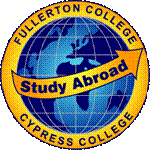 SEE	THE	WORLD!TEACH MOTIVATED STUDENTS!THE STUDY ABROAD PROGRAM IS NOW ACCEPTING NEW FACULTY PROPOSALS FOR THE FOLLOWING SEMESTE	: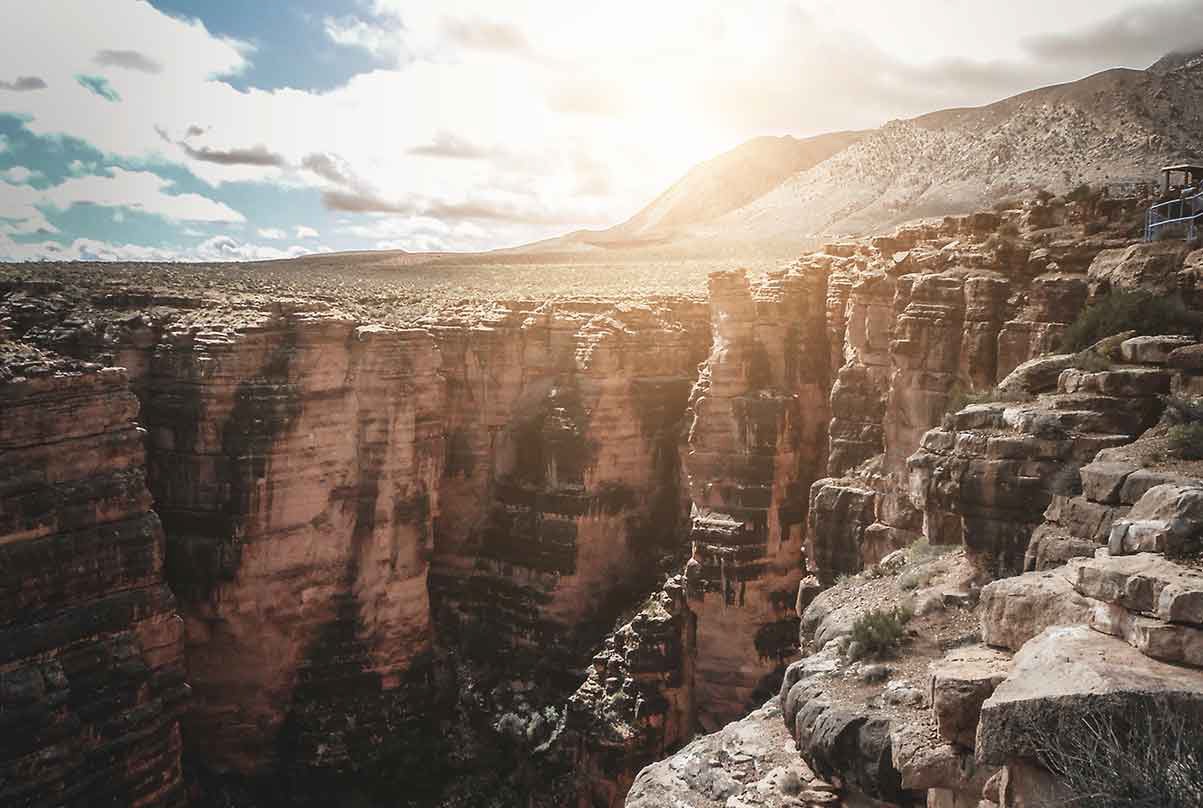 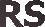 Fall 2020Spring 2021Summer 2021Possible Intercession: Winter 2021IMPORTANT DATES:Faculty Information Sessions: FC room 822, November 27 from 12-1 p.m.; CC room CCCPLX-406, November 28 from 3-4 p.m.Deadline for Proposals:  February 2, 2018 by 5 pmInterviews for Proposals: February 9, 2018, FC room 820-PFor More Information…Contact Doug Eisner, Study Abroad Coordinator: deisner@fullcoll.eduProposal Forms Are Available on the Study Abroad Website: http://studyabroad.fullcoll.edu/